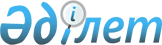 Облыстық мәслихаттың 2011 жылғы 6 желтоқсандағы № 39/448 "2012 - 2014 жылдарға арналған облыстық бюджет туралы" шешіміне өзгерістер енгізу туралыМаңғыстау облыстық мәслихатының 2012 жылғы 05 қыркүйектегі № 6/72 шешімі. Маңғыстау облысының Әділет департаментінде 2012 жылғы 12 қыркүйекте № 2146 тіркелді

      Қазақстан Республикасының 2008 жылғы 4 желтоқсандағы Бюджет  кодексіне және 2001 жылғы 23 қаңтардағы «Қазақстан Республикасындағы жергілікті мемлекеттік басқару және өзін-өзі басқару туралы» заңына сәйкес Маңғыстау облыстық мәслихаты ШЕШТІ:



      1. Облыстық мәслихаттың 2011 жылғы 6 желтоқсандағы № 39/448 «2012 - 2014 жылдарға арналған облыстық бюджет туралы» шешіміне (нормативтік құқықтық кесімдерді мемлекеттік тіркеу Тізілімінде № 2116 болып тіркелген, «Маңғыстау» газетінің 2011 жылдың 24 желтоқсандағы № 217-218 санында жарияланған) мына өзгерістер енгізілсін:



      2012 - 2014 жылдарға арналған облыстық бюджет қосымшаға сәйкес, оның ішінде 2012 жылға, мынадай көлемдерде бекітілсін:



      1) кірістер – 81 81 996 687 мың теңге, оның ішінде

      салықтық түсімдер бойынша – 35 510 788 мың теңге;

      салықтық емес түсімдер бойынша – 3 658 895 мың теңге;

      негізгі капиталды сатудан түсетін түсімдер – 8 968 мың теңге;

      трансферттердің түсімдері бойынша – 42 818 036 мың теңге;



      2) шығындар – 85 393 722 мың теңге;



      3) таза бюджеттік кредиттеу – 7 052 804 мың теңге, оның ішінде:

      бюджеттік кредиттер – 7 249 773 мың теңге;

      бюджеттік кредиттерді өтеу – 196 969 мың теңге;



      4) қаржы активтерімен жасалатын операциялар бойынша сальдо – 1 505 400 мың теңге, оның ішінде:

      қаржы активтерін сатып алу – 1 505 400 мың теңге;

      мемлекеттің қаржы активтерін сатудан түсетін түсімдер – 0 теңге:



      5) бюджет тапшылығы (профициті) – 11 955 238 мың теңге;



      6) бюджет тапшылығын қаржыландыру (профицитін пайдалану) – 11 955 238 мың теңге.



      2-тармақта:



      1) тармақшада:

      «Түпқараған ауданына» «64,0» саны «100» санымен ауыстырылсын;

      «Жаңаөзен қаласына» «64,5» саны «66,0» санымен ауыстырылсын.



      2) тармақшада:

      «Қарақия ауданына» «79,9» саны «0» санымен ауыстырылсын;

      «Түпқараған ауданына» «0» саны «100» санымен ауыстырылсын;

      «Ақтау қаласына» «0» саны «100» санымен ауыстырылсын;

      «Жаңаөзен қаласына» «0» саны «100» санымен ауыстырылсын.



      3) тармақшада:

      «Түпқараған ауданына» «0» саны «100» санымен ауыстырылсын;

      «Мұнайлы ауданына» «100» саны «65,7» санымен ауыстырылсын.

      «Ақтау қаласына» «0» саны «44,7» санымен ауыстырылсын;

      «Жаңаөзен қаласына» «0» саны «100» санымен ауыстырылсын.



      4) тармақшада:

      «Ақтау қаласына» «0» саны «100» санымен ауыстырылсын.



      5) тармақшада:

      «Түпқараған ауданына» «63,9» саны «100» санымен ауыстырылсын;

      «Ақтау қаласына» «22,1» саны «19,5» санымен ауыстырылсын;

      «Жаңаөзен қаласына» «64,6» саны «68,6» санымен ауыстырылсын.



      6) тармақшада:

      «Бейнеу ауданына» «57,4» саны «100» санымен ауыстырылсын;

      «Маңғыстау ауданына» «13,3» саны «100» санымен ауыстырылсын;

      «Ақтау қаласына» «0» саны «100» санымен ауыстырылсын;

      «Жаңаөзен қаласына» «0» саны «100» санымен ауыстырылсын.



      3-тармаққа келесі мазмұндағы абзац қосылсын:

      2012 жылға арналған облыстық бюджетте аудандар мен қалалардың бюджеттеріне өтемақыға берілетін ағымдағы нысаналы трансферттер көлемі 942 222 мың теңге сомасында көзделсін, оның ішінде:

      Бейнеу ауданына – 288 978 мың теңге;

      Маңғыстау ауданына – 531 410 мың теңге;

      Түпқараған ауданына – 121 834 мың теңге.



      4-тармақта:

      «3 007 696» саны «3 510 912» санымен ауыстырылсын;

      «Қарақия ауданына» «912 697» саны «1 415 913» санымен ауыстырылсын.



      13-тармақта:

      «290 661» саны «382 161» санымен ауыстырылсын.



      2. Осы шешім 2012 жылдың 1 қаңтарынан бастап қолданысқа енгізіледі.      Сессия төрағасы А. Сүйебаев      Облыстық

      мәслихат хатшысы Б. Жүсіпов      «КЕЛІСІЛДІ»      «Маңғыстау облысының

      экономика және бюджеттік

      жоспарлау басқармасы»

      мемлекеттік мекемесінің бастығы

      Ш. Илмұханбетова

      05 қыркүйек 2012 ж. 

Облыстық мәслихаттың 2012 жылғы

5 қыркүйектегі № 6/72 шешіміне

1 - ҚОСЫМША 

      2012 жылға арналған облыстық бюджет
					© 2012. Қазақстан Республикасы Әділет министрлігінің «Қазақстан Республикасының Заңнама және құқықтық ақпарат институты» ШЖҚ РМК
				Сан
Сын
Кіші сын
Ерек
Атауы
Сомасы, мың теңге
1
2
3
1.КІРІСТЕР81 996 6871САЛЫҚТЫҚ ТҮСІМДЕР35 510 78801Табыс салығы15 861 5422Жеке табыс салығы15 861 54203Әлеуметтік салық13 826 9091Әлеуметтік салық13 826 90905Тауарларға, жұмыстарға және қызметтерге салынатын iшкi салықтар5 822 3373Табиғи және басқа ресурстарды пайдаланғаны үшін түсетін түсімдер5 821 6514Кәсiпкерлiк және кәсiби қызметтi жүргiзгенi үшiн алынатын алымдар6862САЛЫҚТЫҚ ЕМЕС ТҮСІМДЕР3 658 89501Мемлекеттік меншіктен түсетін кірістер34 0901Мемлекеттік кәсіпорындардың таза кірісі бөлігінің түсімдері5 6613Мемлекет меншігіндегі акциялардың мемлекеттік пакетіне дивидендтер04Мемлекеттік меншіктегі заңды тұлғаларға қатысу үлесіне кірістер6515Мемлекет меншігіндегі мүлікті жалға беруден түсетін кірістер22 0007Мемлекеттік бюджеттен берілген кредиттер бойынша сыйақылар5 77802Мемлекеттік бюджеттен қаржыландырылатын мемлекеттік мекемелердің тауарларды (жұмыстарды, қызметтерді) өткізуінен түсетін түсімдер5771Мемлекеттік бюджеттен қаржыландырылатын мемлекеттік мекемелердің тауарларды (жұмыстарды, қызметтерді) өткізуінен түсетін түсімдер57703Мемлекеттік бюджеттен қаржыландырылатын мемлекеттік мекемелер ұйымдастыратын мемлекеттік сатып алуды өткізуден түсетін ақша түсімдері1151Мемлекеттік бюджеттен қаржыландырылатын мемлекеттік мекемелер ұйымдастыратын мемлекеттік сатып алуды өткізуден түсетін ақша түсімдері11504Мемлекеттік бюджеттен қаржыландырылатын, сондай-ақ, Қазақстан Республикасы Ұлттық Банкінің бюджетінен (шығыстар сметасынан) ұсталатын және қаржыландырылатын мемлекеттік мекемелер салатын айыппұлдар, өсімпұлдар, санкциялар, өндіріп алулар 39 0811Мұнай секторы ұйымдарынан түсетін түсімдерді қоспағанда, мемлекеттік бюджеттен қаржыландырылатын, сондай-ақ, Қазақстан Республикасы Ұлттық Банкінің бюджетінен (шығыстар сметасынан) ұсталатын және қаржыландырылатын мемлекеттік мекемелер салатын айыппұлдар39 08106Басқа да салықтық емес түсiмдер3 585 0321Басқа да салықтық емес түсiмдер3 585 0323НЕГІЗГІ КАПИТАЛДЫ САТУДАН ТҮСЕТІН ТҮСІМДЕР8 96801Мемлекеттік мекемелерге бекітілген мемлекеттік мүлікті сату8 9681Мемлекеттік мекемелерге бекітілген мемлекеттік мүлікті сату8 9684ТРАНСФЕРТТЕР ТҮСІМІ42 818 03601Төмен тұрған мемлекеттік басқару органдарынан алынатын трансферттер4 163 5702Аудандық (қалалық) бюджеттерден трансферттер4 163 57002Мемлекеттік басқарудың жоғары тұрған органдарынан түсетін трансферттер37 154 4661Республикалық бюджеттен түсетін трансферттер37 154 46603Облыстардың, Астана және Алматы қалаларының бюджеттеріне берілетін трансферттер1 500 0001Облыстық бюджеттің, Астана және Алматы қалалары бюджеттерінің басқа облыстық бюджеттермен, Астана және Алматы қалаларының бюджеттерімен өзара қатынастары1 500 000Ф. топ
Әкімші
Бағ
Кіші бағ
Атауы
Сомасы, мың теңге
1
2
3
2. ШЫҒЫНДАР85 393 7220101Жалпы сипаттағы мемлекеттік қызметтер1 170 511110Облыс мәслихатының аппараты29 858001Облыс мәслихатының қызметін қамтамасыз ету жөніндегі қызметтер 23 958002Ақпараттық жүйелер құру3 000003Мемлекеттік органдардың күрделі шығыстары2 900282Облыстың тексеру комиссиясы69 399001Облыстың тексеру комиссиясының қызметін қамтамасыз ету бойынша көрсетілетін қызметтер 63 799003Мемлекеттік органдардың күрделі шығыстары5 600120Облыс әкімінің аппараты863 824001Облыс әкімнің қызметін қамтамасыз ету жөніндегі қызметтер 501 213002Ақпараттық жүйелер құру250 000004Мемлекеттік органдардың күрделі шығыстары112 611257Облыстың қаржы басқармасы85 183001Жергілікті бюджетті атқару және коммуналдық меншікті басқару саласындағы мемлекеттік саясатты іске асыру жөніндегі қызметтер72 917009Коммуналдық меншікті жекешелендіруді ұйымдастыру3 142010Коммуналдық меншікке түскен мүлікті есепке алу, сақтау, бағалау және сату7 490013Мемлекеттік органдардың күрделі шығыстары1 634258Облыстың экономика және бюджеттік жоспарлау басқармасы122 247001Экономикалық саясатты, мемлекеттік жоспарлау жүйесін қалыптастыру мен дамыту және облысты басқару саласындағы мемлекеттік саясатты іске асыру жөніндегі қызметтер120 094005Мемлекеттік органдардың күрделі шығыстары2 1530202Қорғаныс65 801250Облыстың жұмылдыру дайындығы, азаматтық қорғаныс, авариялар мен дүлей зілзалардың алдын алуды және жоюды ұйымдастыру басқармасы61 901001Жергілікті деңгейде жұмылдыру дайындығы, азаматтық қорғаныс, авариялар мен дүлей апаттардың алдын алуды және жоюды ұйымдастыру саласындағы мемлекеттік саясатты іске асыру жөніндегі қызметтер 18 257003Жалпыға бірдей әскери міндетті атқару шеңберіндегі іс-шаралар9 228004Облыстық ауқымдағы азаматтық қорғаныстың іс-шаралары3 513005Облыстық ауқымдағы жұмылдыру дайындығы және жұмылдыру22 397007Аумақтық қорғанысты даярлау және облыстық ауқымдағы аумақтық қорғаныс1 756009Мемлекеттік органдардың күрделі шығыстары6 750271Облыстың құрылыс басқармасы3 900002Жұмылдыру дайындығы мен төтенше жағдайлардың объектілерін дамыту3 9000303Қоғамдық тәртіп, қауіпсіздік, құқық, сот, қылмыстық-атқару қызметі4 236 131252Облыстық бюджеттен қаржыландырылатын атқарушы ішкі істер органы3 531 675001Облыс аумағында қоғамдық тәртіпті және қауіпсіздікті сақтауды қамтамасыз ету саласындағы мемлекеттік саясатты іске асыру жөніндегі қызметтер 2 990 335003Қоғамдық тәртіпті қорғауға қатысатын азаматтарды көтермелеу 1 829005Ақпараттық жүйелер құру006Мемлекеттік органдардың күрделі шығыстары295 861008Республикалық бюджеттен берілетін ағымдағы нысаналы трансферттер есебiнен автомобиль жолдарының қауіпсіздігін қамтамасыз ету 8828013Белгілі тұратын жері және құжаттары жоқ адамдарды орналастыру қызметтері45 145014Әкімшілік тәртіппен тұткындалған адамдарды ұстауды ұйымдастыру59 715015Қызмет жануарларын ұстауды ұйымдастыру27 739019Көші-қон полициясының қосымша штаттық санын материалдық-техникалық жарақтандыру және ұстау, оралмандарды құжаттандыру65 965020Оралмандарды уақытша орналастыру орталығын және Оралмандарды бейімдеу мен біріктіру орталығын материалдық-техникалық жарақтандыру және ұстау33 666021Республикалық бюджеттен берілетін нысаналы трансферттер есебінен режимдік стратегиялық объектілерге қызмет көрсетуді жүзеге асыратын штат санын ұстау 2 592271Облыстың құрылыс басқармасы704 456003Ішкі істер органдарының объектілерін дамыту704 4560404Білім беру12 282 204252Облыстық бюджеттен қаржыландырылатын атқарушы ішкі істер органы53 143007Кадрлардың біліктілігін арттыру және оларды қайта даярлау53 143253Облыстың денсаулық сақтау басқармасы126 977003Кадрлардың біліктілігін арттыру және оларды қайта даярлау10 423034Денсаулық сақтау жүйесінің мемлекеттік білім беру ұйымдарының күрделі шығыстары9 911043Техникалық және кәсіптік, орта білімнен кейінгі білім беру мекемелерінде мамандар даярлау106 643260Облыстың туризм, дене шынықтыру және спорт басқармасы 849 368006Балалар мен жасөспірімдерге спорт бойынша қосымша білім беру849 368261Облыстың білім беру басқармасы 6 406 477001Жергілікті деңгейде білім беру саласындағы мемлекеттік саясатты іске асыру жөніндегі қызметтер51 077003Арнайы білім беретін оқу бағдарламалары бойынша жалпы білім беру435 033005Білім берудің мемлекеттік облыстық мекемелер үшін оқулықтар мен оқу-әдiстемелiк кешендерді сатып алу және жеткізу13 696006Мамандандырылған білім беру ұйымдарында дарынды балаларға жалпы білім беру318 624007Облыстық ауқымда мектеп олимпиадаларын, мектептен тыс іс-шараларды және конкурстар өткізу245 199011Балалар мен жеткіншектердің психикалық денсаулығын зерттеу және халыққа психологиялық-медициналық-педагогикалық консультациялық көмек көрсету77 226012Дамуында проблемалары бар балалар мен жеткіншектердің оңалту және әлеуметтік бейімдеу 26 861024Техникалық және кәсіптік білім беру ұйымдарында мамандар даярлау2 375 446027Мектепке дейінгі білім беру ұйымдарында мемлекеттік білім беру тапсырыстарын іске асыруға аудандардың (облыстық маңызы бар қалалардың) бюджеттеріне берілетін ағымдағы нысаналы трансферттер1 219 155029Әдістемелік жұмыс147 412033Жетім баланы (жетім балаларды) және ата-аналарының қамқорынсыз қалған баланы (балаларды) күтіп-ұстауға асыраушыларына ай сайынғы ақшалай қаражат төлемдеріне аудандардың (облыстық маңызы бар қалалардың) бюджеттеріне республикалық бюджеттен берілетін ағымдағы нысаналы трансферттер98 582034Техникалық және кәсіптік білім беретін оқу орындарында оқу-өндірістік шеберханаларды, зертханаларды жаңарты және қайта жабдықтау125 000042Үйде оқытылатын мүгедек балаларды жабдықпен, бағдарламалық қамтыммен қамтамасыз етуге аудандардың (облыстық маңызы бар қалалардың) бюджеттеріне облыстық бюджеттен берілетін ағымдағы нысаналы трансферттер66 445045Республикалық бюджеттен аудандық бюджеттерге (облыстық маңызы бар қалаларға) мектеп мұғалімдеріне және мектепке дейінгі ұйымдардың тәрбиешілеріне біліктілік санаты үшін қосымша ақының көлемін ұлғайтуға берілетін ағымдағы нысаналы трансферттер332 693047Аудандардың бюджеттеріне (облыстық маңызы бар қалалардың) бюджеттеріне республикалық бюджеттен өндірістік оқытуды ұйымдастыру үшін техникалық және кәсіптік білім беретін ұйымдардың өндірістік оқыту шеберлеріне қосымша ақыны белгілеуге берілетін ағымдағы нысаналы трансферттер49 245048Аудандардың (облыстық маңызы бар қалалардың) бюджеттеріне негізгі орта және жалпы орта білім беретін мемлекеттік мекемелердегі физика, химия, биология кабинеттерін оқу жабдығымен жарақтандыруға берілетін ағымдағы нысаналы трансферттер102 425052Жұмыспен қамту 2020 бағдарламасын іске асыру шеңберінде кадрлардың біліктілігін арттыру, даярлау және қайта даярлау568 117061Республикалық бюджеттен аудандардың (облыстық маңызы бар қалалардың) бюджеттеріне «Назарбаев зияткерлік мектептері» ДБҰ-ның оқу бағдарламалары бойынша біліктілікті арттырудан өткен мұғалімдерге еңбекақыны арттыруға берілетін ағымдағы нысаналы трансферттер13 527063Республикалық бюджеттен берілетін нысаналы трансферттер есебінен «Назарбаев зияткерлік мектептері» ДБҰ-ның оқу бағдарламалары бойынша біліктілікті арттырудан өткен мұғалімдерге еңбекақыны арттыру 714113Жергілікті бюджеттерден берілетін ағымдағы нысаналы трансфертер 140 000271Облыстың құрылыс басқармасы4 846 239007Білім беру объектілерін салуға және реконструкциялауға аудандар (облыстық маңызы бар қалалар) бюджеттеріне берілетін нысаналы даму трансферттер 4 121 096008Білім беру объектілерін салуға және реконструкциялауға аудандар (облыстық маңызы бар қалалар) бюджеттеріне берілетін нысаналы даму трансферттер 104 802037Білім беру объектілерін салу және реконструкциялау620 3410505Денсаулық сақтау17 971 261253Облыстың денсаулық сақтау басқармасы11 442 955001Жергілікті денгейде денсаулық сақтау саласындағы мемлекеттік саясатты іске жөніндегі қызметтер70 345005Жергілікті денсаулық сақтау ұйымдары үшін қанды, оның құрамдарын және дәрілерді өндіру149 089006Ана мен баланы қорғау81 798007Салауатты өмір салтын насихаттау80 295008Қазақстан Республикасында ЖҚТБ індетінің алдын алу және қарсы күрес жөніндегі іс-шараларды іске асыру15 959009Туберкулезден, жұқпалы және психикалық аурулардан және жүйкесі бұзылуынан, соның ішінде жүйкеге әсер ететін заттарды қолданылуымен байланысты зардап шегетін адамдарға медициналық көмек көрсету2 037 855010Республикалық бюджет қаражатынан көрсетілетін медициналық көмекті қоспағанда, халыққа амбулаторлық-емханалық көмек көрсету3 987 978011Жедел және шұғыл көмек көрсету және санитарлық авиация871 884012Қазақстан Республикасының «Саламатты Қазақстан» Денсаулық сақтауды дамытудың 2011-2013 жылдарға арналған мемлекеттік бағдарламасы шеңберінде бас бостандығынан айыру орындарында жазасын өтеп жатқан және босатылған адамдардың арасында АИТВ-жұқпасының алдын алуға арналған әлеуметтік бағдарламаларды іске асыру1 561013Патологоанатомиялық союды жүргізу20 226014Халықтың жекелген санаттарын амбулаториялық деңгейде дәрілік заттармен және мамандандырылған балалар және емдік тамақ өнімдерімен қамтамасыз ету354 218016Азаматтарды елді мекеннің шегінен тыс емделуге тегін және жеңілдетілген жол жүрумен қамтамасыз ету20 661017Шолғыншы эпидемиологиялық қадағалау жүргізу үшін тест-жүйелерін сатып алу936018Ақпараттық талдау орталықтарының қызметін қамтамасыз ету21 088019Туберкулез ауруларын туберкулез ауруларына қарсы препараттарымен қамтамасыз ету104 389020Диабет ауруларын диабетке қарсы препараттарымен қамтамасыз ету56 926021Онкологиялық ауруларды химия препараттарымен қамтамасыз ету35 480022Бүйрек жетімсіздігі бар ауруларды дәрі-дәрмек құралдарымен, диализаторлармен, шығыс материалдарымен және бүйрегі алмастырылған ауруларды дәрі-дәрмек құралдарымен қамтамасыз ету222 725026Гемофилиямен ауыратын ересек адамдарды емдеу кезінде қанның ұюы факторлармен қамтамасыз ету408 052027Халыққа иммунды алдын алу жүргізу үшін вакциналарды және басқа иммундық-биологиялық препараттарды орталықтандырылған сатып алу593 180029Облыстық арнайы медициналық жабдықтау базалары22 449030Мемлекеттік денсаулық сақтау органдарының күрделі шығыстары250033Денсаулық сақтаудың медициналық ұйымдарының күрделі шығыстары1 516 539036Жіті миокард инфаркт сырқаттарын тромболитикалық препараттармен қамтамасыз ету 16 392045Азаматтардың жекелеген санаттарын амбулаторлық емдеу деңгейінде жеңілдікті жағдайларда дәрілік заттармен қамтамасыз ету47 425046Ақысыз медициналық көмектің кепілдендірілген көлемі шеңберінде онкологиялық аурулармен ауыратындарға медициналық көмек көрсету705 255271Облыстың құрылыс басқармасы6 528 306038Денсаулық сақтау объектілерін салу және реконструкциялау6 528 3060606Әлеуметтік көмек және әлеуметтік қамсыздандыру 1 543 193256Облыстың жұмыспен қамтуды үйлестіру және әлеуметтік бағдарламалар басқармасы1 110 753001Жергілікті деңгейде облыстың жұмыспен қамтуды қамтамасыз ету және үшін әлеуметтік бағдарламаларды іске асыру саласындағы мемлекеттік саясатты іске асыру жөніндегі қызметтер 78 450002Жалпы үлгідегі медициналық-әлеуметтік мекемелерде (ұйымдарда) қарттар мен мүгедектерге арнаулы әлеуметтік қызметтер көрсету191 055003Мүгедектерге әлеуметтік қолдау көрсету58 378007Мемлекеттік органдардың күрделі шығыстары840013Психоневрологиялық медициналық-әлеуметтік мекемелерде (ұйымдарда) психоневрологиялық аурулар-мен ауыратын мүгедектер үшін арнаулы әлеуметтік қызметтер көрсету268 220014Оңалту орталықтарында қарттарға, мүгедектерге, оның ішінде мүгедек балаларға арнаулы әлеуметтік қызметтер көрсету 39 258015Мүгедектерді оңалтуды жүзеге асыратын мекемелердің (ұйымдардың) қызметтері238 679037Жұмыспен қамту 2020 бағдарламасының іс-шараларын іске асыруға республикалық бюджеттен аудандардың (облыстық маңызы бар қалалардың) бюджеттеріне нысаналы ағымдағы трансферттері180 873113Жергілікті бюджеттен берілетін ағымдағы нысаналы трансферттер55 000261Облыстың білім беру басқармасы 421 906015Жетiм балаларды, ата-анасының қамқорлығынсыз қалған балаларды әлеуметтік қамсыздандыру376 078037Әлеуметтік сауықтандыру45 828265Облыстың кәсіпкерлік және өнеркәсіп басқармасы10 534018Жұмыспен қамту 2020 бағдарламасына қатысушыларды кәсіпкерлікке оқыту10 5340707Тұрғын үй-коммуналдық шаруашылық10 197 508256Облыстың жұмыспен қамтуды үйлестіру және әлеуметтік бағдарламалар басқармасы35 187041Аудандардың (облыстық маңызы бар қалалардың) бюджеттеріне республикалық бюджеттен берілетін тұрғын үй көмегін беруге арналған ағымдағы нысаналы трансферттер35 187261Облыстың білім беру басқармасы 15 510062Аудандардың (облыстық маңызы бар қалалардың) бюджеттеріне Жұмыспен қамту 2020 бағдарламасы шеңберңнде елді мекендерді дамытуға берілетін ағымдағы нысаналы трансферттері15 510262Облыстық мәдениет басқармасы70 742015Аудандардың (облыстық маңызы бар қалалардың) бюджеттеріне Жұмыспен қамту 2020 бағдарламасы шеңберңнде елді мекендерді дамытуға берілетін ағымдағы нысаналы трансферттері70 742268Облыстың жолаушылар көлігі және автомобиль жолдары басқармасы96 550021Аудандардың (облыстық маңызы бар қалалардың) бюджеттеріне Жұмыспен қамту 2020 бағдарламасы шеңберңнде елді мекендерді дамытуға берілетін ағымдағы нысаналы трансферттері96 550271Облыстың құрылыс басқармасы7 199 996013Коммуналдық шаруашылықты дамытуға аудандар (облыстық маңызы бар қалалар) бюджеттеріне нысаналы даму трансферттер28 092014Аудандардың (облыстық маңызы бар қалалардың) бюджеттеріне мемлекеттік коммуналдық тұрғын үй қорының тұрғын үйлерін жобалауға, салуға және (немесе) сатып алуға республикалық бюджеттен берілетін нысаналы даму трансферттері2 609 905027Аудандардың (облыстық маңызы бар қалалардың) бюджеттеріне инженерлік-коммуникациялық инфрақұрылымды дамытуға, жайластыруға және (немесе) сатып алуға республикалық бюджеттен берілетін нысаналы даму трансферттері4 255 000030Коммуналдық шаруашылық объектілерін дамыту5 000031Аудандардың (облыстық маңызы бар қалалардың) бюджеттеріне инженерлік-коммуникациялық инфрақұрылымды жобалауға, дамытуға, жайластыруға және (немесе) сатып алуға облыстық бюджеттен берілетін нысаналы даму трансферттері107 582056Жұмыспен қамту-2020 бағдарламасы шеңберінде инженерлік коммуникациялық инфрақұрылымдардың дамуына аудандардың (облыстық маңызы бар қалалардың) бюджеттеріне республикалық бюджеттен берілетін нысаналы даму трансферттері194 417279Облыстың энергетика және коммуналдық шаруашылық басқармасы2 779 523001Жергілікті деңгейде энергетика және коммуналдық шаруашылық саласындағы мемлекеттік саясатты іске асыру жөніндегі қызметтер33 748008Аудандар (областық маңызы бар қалалар) бюджеттеріне инжернерлік- коммуникациялық инфрақурылында жобалауға, дамыту, орналастыру және (немесе) сатып алу дамытуға арналған нысаналы трансферттері1 465 490010Аудандардың (облыстық маңызы бар қалалардың) бюджеттеріне сумен жабдықтауға және су бұру жүйелерін дамытуға республикалық бюджеттен берілетін нысаналы даму трансферттері938 115012Аудандардың (облыстық маңызы бар қалалардың) бюджеттеріне сумен жабдықтауға және су бұру жүйелерін дамытуға облыстық бюджеттен берілетін нысаналы даму трансферттері117 738042Аудандардың (облыстық маңызы бар қалалардың) бюджеттеріне Жұмыспен қамту 2020 бағдарламасы шеңберңнде елді мекендерді дамытуға берілетін ағымдағы нысаналы трансферттері154 432113Жергілікті бюджеттерден берілетін ағымдағы нысаналы трансфертер 70 0000808Мәдениет, спорт, туризм және ақпараттық кеңістік2 973 196259Облыстың мұрағат және құжаттама басқармасы116 980001Жергілікті деңгейде мұрағат ісін басқару жөніндегі мемлекеттік саясатты іске асыру жөніндегі қызметтер 9 537002Мұрағат қорының сақталуын қамтамасыз ету103 443004Ақпараттық жүйелер құру4 000260Облыстың туризм, дене шынықтыру және спорт басқармасы 1 278 756001Дене шынықтыру және спорт басқармасының қызметін қамтамасыз ету27 882003Облыстық деңгейінде спорт жарыстарын өткізу29 268004Әртүрлi спорт түрлерi бойынша облыстық құрама командаларының мүшелерiн дайындау және олардың республикалық және халықаралық спорт жарыстарына қатысуы1 199 664010Мемлекеттік органдардың күрделі шығыстары2 330013Туристік қызметті реттеу19 612262Облыстық мәдениет басқармасы636 054001Жергiлiктi деңгейде мәдениет саласындағы мемлекеттік саясатты іске асыру жөніндегі қызметтер34 103003Мәдени-демалыс жұмысын қолдау70 512005Тарихи-мәдени мұралардың сақталуын және оған қол жетімді болуын қамтамасыз ету198 943007Театр және музыка өнерін қолдау285 061008Облыстық кітапханалардың жұмыс істеуін қамтамасыз ету46 385011Мемлекеттік органдардың күрделі шығыстары1 050263Облыстың ішкі саясат басқармасы496 751001Жергілікті деңгейде мемлекеттік, ішкі саясатты іске асыру жөніндегі қызметтер95 822003Жастар саясаты саласында өңірлік бағдарламаларды іске асыру72 987005Мемлекеттік органдардың күрделі шығыстары1 097007Мемлекеттік ақпараттық саясат жүргізу жөніндегі қызметтер 326 845264Облыстың тілдерді дамыту басқармасы24 517001Жергілікті деңгейде тілдерді дамыту саласындағы мемлекеттік саясатты іске асыру жөніндегі қызметтер 12 817002Мемлекеттiк тiлдi және Қазақстан халықтарының басқа да тiлдерін дамыту11 700271Облыстың құрылыс басқармасы420 138016Мәдениет объектілерін дамыту27 201017Спорт объектілерін дамыту326 981018Мұрағат объектілерін дамыту65 9560909Отын-энергетика кешені және жер қойнауын пайдалану2 849 387279Облыстың энергетика және коммуналдық шаруашылық басқармасы2 849 387007Жылу-энергетикалық жүйені дамыту1 544 387011Жылу-энергетикалық жүйені дамытуға аудандар (облыстық маңызы бар қалалар) бюджеттеріне нысаналы даму трансферттері1 305 0001010Ауыл, су, орман, балық шаруашылығы, ерекше қорғалатын табиғи аумақтар, қоршаған ортаны және жануарлар дүниесін қорғау, жер қатынастары4 615 332251Облыстың жер қатынастары басқармасы60 091001Облыс аумағында жер қатынастарын реттеу саласындағы мемлекеттік саясатты іске асыру жөніндегі қызметтер 25 091003Жер қатынастарын реттеу31 872010Мемлекеттік органдардың күрделі шығыстары3 128254Облыстың табиғи ресурстар және табиғатты пайдалануды реттеу басқармасы357 880001Табиғи ресурстар және табиғатты пайдалануды реттеу басқармасының қызметін қамтамасыз ету25 090002Су қорғау аймақтары мен су объектiлерi белдеулерiн белгiлеу44 301005Ормандарды сақтау, қорғау, молайту және орман өсiру47 189006Жануарлар дүниесiн қорғау 35 000008Қоршаған ортаны қорғау бойынша іс-шаралар 206 300255Облыстың ауыл шаруашылығы басқармасы984 786001Жергілікте деңгейде ауыл шаруашылығы саласындағы мемлекеттік саясатты іске асыру жөніндегі қызметтер42 177003Мемлекеттік органдардың күрделі шығыстары3 450010Асыл тұқымды мал шаруашылықты қолдау53 500011Өндірілетін ауыл шаруашылығы дақылдарының өнімділігі мен сапасын арттыруды қолдау 15 114013Мал шаруашылығы өнімдерінің өнімділігін және сапасын арттыруды субсидиялау26 262014Ауыл шаруашылығы таурларын өндірушілерге су жеткізу бойынша көрсетілетін қызметтердің құнын субсидиялау823020Көктемгі егіс және егін жинау жұмыстарын жүргізу үшін қажетті жанар-жағар май және басқа да тауар-материалдық құндылықтарының құнын арзандату29 033026Аудандар (облыстық маңызы бар қалалар) бюджеттеріне эпизоотияға қарсы іс-шаралар жүргізуге берілетін ағымдағы нысаналы трансферттер122 545030Жануарлардың энзоотиялық ауруларының профилактикасы мен диагностикасына арналған ветеринариялық препараттарды, олардың профилактикасы мен диагностикасы жөніндегі қызметтерді орталықтандырып сатып алу, оларды сақтауды және аудандардың (облыстық маңызы бар 45 563031Ауыл шаруашылығы жануарларын бірдейлендіруді жүргізу үшін ветеринариялық мақсаттағы бұйымдар мен атрибуттарды, жануарға арналған ветеринариялық паспортты орталықтандырып сатып алу және оларды аудандардың (облыстық маңызы бар қалалардың) жергілікті атқарушы органдарына тасымалдау (жеткізу)57 659035Республикалық бюджеттен берілетін трансферттер есебінен азық-түлік тауарларының өңірлік тұрақтандыру қорларын қалыптастыру 588 660258Облыстың экономика және бюджеттік жоспарлау басқармасы98 181099Аудандардың (облыстық маңызы бар қалалардың) бюджеттеріне ауылдық елді мекендер саласының мамандарын әлеуметтік қолдау шараларын іске асыру үшін берілетін ағымдағы нысаналы трансферттер98 181271Облыстың құрылыс басқармасы1 230 584021Орман шаруашылығы объектілерін дамыту153 099022Қоршаған ортаны қорғау объектілерін дамыту1 077 485279Облыстың Энергетика және коммуналдық шаруашылық басқармасы1 883 810030Сумен жабдықтау жүйесін дамытуға аудандар (облыстық маңызы бар қалалар) бюджеттеріне берілетін нысаналы даму трансферттер1 592 089032Ауыз сумен жабдықтаудың баламасыз көздерi болып табылатын сумен жабдықтаудың аса маңызды топтық жүйелерiнен ауыз су беру жөніндегі қызметтердің құнын субсидиялау291 7211111Өнеркәсіп, сәулет, қала құрылысы және құрылыс қызметі1 196 383271Облыстың құрылыс басқармасы1 095 065001Жергілікті деңгейде құрлыс саласындағы мемлекеттік саясатты іске асыру жөніндегі қызметтер63 065040«Инвестор - 2020» бағыты шеңберінде индустриялық-инновациялық инфрақұрылымды дамыту 1 032 000272Облыстың сәулет және қала құрылысы басқармасы101 318001Жергілікті деңгейде сәулет және қала құрылысы саласындағы мемлекеттік саясатты іске асыру жөніндегі қызметтер21 318002Облыс аумағы қала құрылысын дамытудың кешенді схемаларын, облыстық маңызы бар қалалардың бас жоспарларын әзірлеу80 0001212Көлік және коммуникациялар1 507 541268Облыстың жолаушылар көлігі және автомобиль жолдары басқармасы1 507 541001Жергілікті деңгейде көлік және коммуникация саласындағы мемлекеттік саясатты іске асыру жөніндегі қызметтер32 351002Көлік инфрақұрылымын дамыту699 208003Автомобиль жолдарының жұмыс істеуін қамтамасыз ету681 062005Әлеуметтiк маңызы бар ауданаралық (қалааралық) қатынастар бойынша жолаушылар тасымалын ұйымдастыру82 466011Мемлекеттік органдардың күрделі шығыстары1 447114Жергілікті бюджеттен берілетін нысаналы даму трансферттері11 0071313Басқалар3 190 541257Облыстың қаржы басқармасы382 161012Облыстық жергілікті атқарушы органының резервi382 161258Облыстың экономика және бюджеттік жоспарлау басқармасы 102 724003Жергілікті бюджеттік инвестициялық жобалардың және концессиялық жобалардың техника-экономикалық негіздемелерін әзірлеу немесе түзету және оған сараптама жүргізу, концессиялық жобаларды консультациялық сүйемелдеу68 291020«Өңірлерді дамыту» Бағдарламасы шеңберінде өңірлерді экономикалық дамытуға жәрдемдесу бойынша шараларды іске асыруға аудандар бюджеттеріне республикалық бюджеттен ағымдағы нысаналы трансферттер»34 433265Облыстың кәсіпкерлік және өнеркәсіп басқармасы576 483001Жергілікті деңгейде кәсіпкерлікті және өнеркәсіпті дамыту саласындағы мемлекеттік саясатты іске асыру жөніндегі қызметтер57 783014«Бизнестің жол картасы - 2020» бағдарламасы шеңберінде кредиттер бойынша проценттік ставкаларды субсидиялау272 000015«Бизнестің жол картасы - 2020» бағдарламасы шеңберінде шағын және орта бизнеске кредиттерді ішінара кепілдендіру26 700016«Бизнестің жол картасы - 2020» бағдарламасы шеңберінде бизнес жүргізуді сервистік қолдау20 000037Маңғыстау облысы Жаңаөзен қаласының бюджетіне кәсіпкерлікті қолдауға берілетін ағымдағы нысаналы трансферттер200 000271Облыстың құрылыс басқармасы429 669051«Бизнестің жол картасы - 2020» бағдарламасы шеңберінде индустриялық инфрақұрылымды дамыту429 669279Облыстың Энергетика және коммуналдық шаруашылық басқармасы1 699 504033Республикалық бюджеттен берілетін трансферттер есебінен азық-түлік тауарларының өңірлік тұрақтандыру қорларын қалыптастыру 312 500035Аудандық (облыстық маңызы бар қалалардың) бюджеттеріне «Өңірлерді дамыту» бағдарламасы шеңберінде қалалардың инженерлік инфрақұрылымын дамытуға берілетін нысаналы даму трансферттері910 000036Аудандық (облыстық маңызы бар қалалардың) бюджеттеріне қалаларды жайғастыруды шешуге берілетін ағымдағы нысаналы трансферттері477 0041414Борышқа қызмет көрсету47257Облыстың қаржы басқармасы47016Жергілікті атқарушы органдардың республикалық бюджеттен қарыздар бойынша сыйақылар мен өзге де төлемдерді төлеу бойынша борышына қызмет көрсету 471515Трансферттер21 594 686257Облыстың қаржы басқармасы21 594 686006Бюджеттік алулар16 076 180007Субвенциялар1 828 641011Нысаналы пайдаланылмаған (толық пайдаланылмаған) трансферттерді қайтару2 278 261024Мемлекеттік органдардың функцияларын мемлекеттік басқарудың төмен тұрған деңгейлерінен жоғарғы деңгейлерге беруге байланысты жоғары тұрған бюджеттерге берілетін ағымдағы нысаналы трансферттер469 382026Заңнаманың өзгеруіне байланысты жоғары тұрған бюджеттен төмен тұрған бюджеттерге өтемақыға берілетін ағымдағы нысаналы трансферттер942 2223. ТАЗА БЮДЖЕТТІК КРЕДИТТЕУ7 052 804БЮДЖЕТТІК КРЕДИТТЕР7 249 7730707Тұрғын үй-коммуналдық шаруашылық5 900 000271Облыстың құрылыс басқармасы5 900 000009Тұрғын үй салуға аудандар (облыстық маңызы бар қалалар) бюджеттеріне несие беру3 538 000066Тұрғын үй салуға әлеуметтік - кәсіпкерлік корпорацияларға несие беру2 362 0001010Ауыл, су, орман, балық шаруашылығы, ерекше қорғалатын табиғи аумақтар, қоршаған ортаны және жануарлар дүниесін қорғау, жер қатынастары649 773258Облыстың экономика және бюджеттік жоспарлау басқармасы649 773007Ауылдық елді мекендердің әлеуметтік саласының мамандарын әлеуметтік қолдау шараларын іске асыру үшін жергілікті атқарушы органдарға берілетін бюджеттік кредиттер649 7731313Басқалар700 000265Облыстың кәсіпкерлік және өнеркәсіп басқармасы200 000009Жұмыспен қамту 2020 бағдарламасы шеңберінде ауылдағы кәсіпкерліктің дамуына ықпал ету үшін бюджеттік кредиттер беру200 000279Облыстың Энергетика және коммуналдық шаруашылық басқармасы500 000034Аудандар (облыстық маңызы бар қалалар) бюджеттеріне кондоминиум объектілерінің ортақ мүлкіне жөндеу жүргізуге кредит беру500 000Сан
Сын
ІшкСын
Ерек
Атауы
Сомасы, мың теңге
1
2
3
5БЮДЖЕТТІК КРЕДИТТЕРДІ ӨТЕУ196 96901Бюджеттік кредиттерді өтеу196 96901Мемлекеттік бюджеттен берілген бюджеттік кредиттерді өтеу168 50802Пайдаланылмаған бюджеттік кредиттердің сомаларын қайтару28 461Фтоп
Әкімші
Бағ
Кіші бағ
Атауы
Сомасы, мың теңге
1
2
3
4. ҚАРЖЫ АКТИВТЕРІМЕН ОПЕРАЦИЯЛАР БОЙЫНША САЛЬДО1 505 400Қаржы активтерін сатып алу1 505 40013Басқалар1 505 400255Облыстың ауыл шаруашылығы басқармасы255 000065Заңды тұлғалардың жарғылық капиталын қалыптастыру немесе ұлғайту255 000257Облыстың қаржы басқармасы134 500005Заңды тұлғалардың жарғылық капиталын қалыптастыру немесе ұлғайту134 500265Облыстың кәсіпкерлік және өнеркәсіп басқармасы80 900065Заңды тұлғалардың жарғылық капиталын қалыптастыру немесе ұлғайту80 900271Облыстың кәсіпкерлік және өнеркәсіп басқармасы872 500065Заңды тұлғалардың жарғылық капиталын қалыптастыру немесе ұлғайту872 500279Облыстың Энергетика және коммуналдық шаруашылық басқармасы162 500065Заңды тұлғалардың жарғылық капиталын қалыптастыру немесе ұлғайту162 500Сан
Сын
ІшкСын
Ерек
Атауы
Сомасы, мың теңге
6Мемлекеттің қаржы активтерін сатудан түсетін түсімдер0Атауы
Сомасы, мың теңге
5. БЮДЖЕТ ТАПШЫЛЫҒЫ (ПРОФИЦИТ)-11 955 2386. БЮДЖЕТ ТАПШЫЛЫҒЫН ҚАРЖЫЛАНДЫРУ (ПРОФИЦИТІН ПАЙДАЛАНУ) 11 955 238